Fig. 1: Chemical structure of a) Copovidone, b) Kollicoat® MAE 30 DP, c) Eudragit® RL PO Fig. 2: Scanning electron microscopy images of spray-dried and freeze-dried lysozyme formulations. Fig. 3: FT-IR data for spray-dried and freeze-dried lysozyme samples 1800-900 cm-1 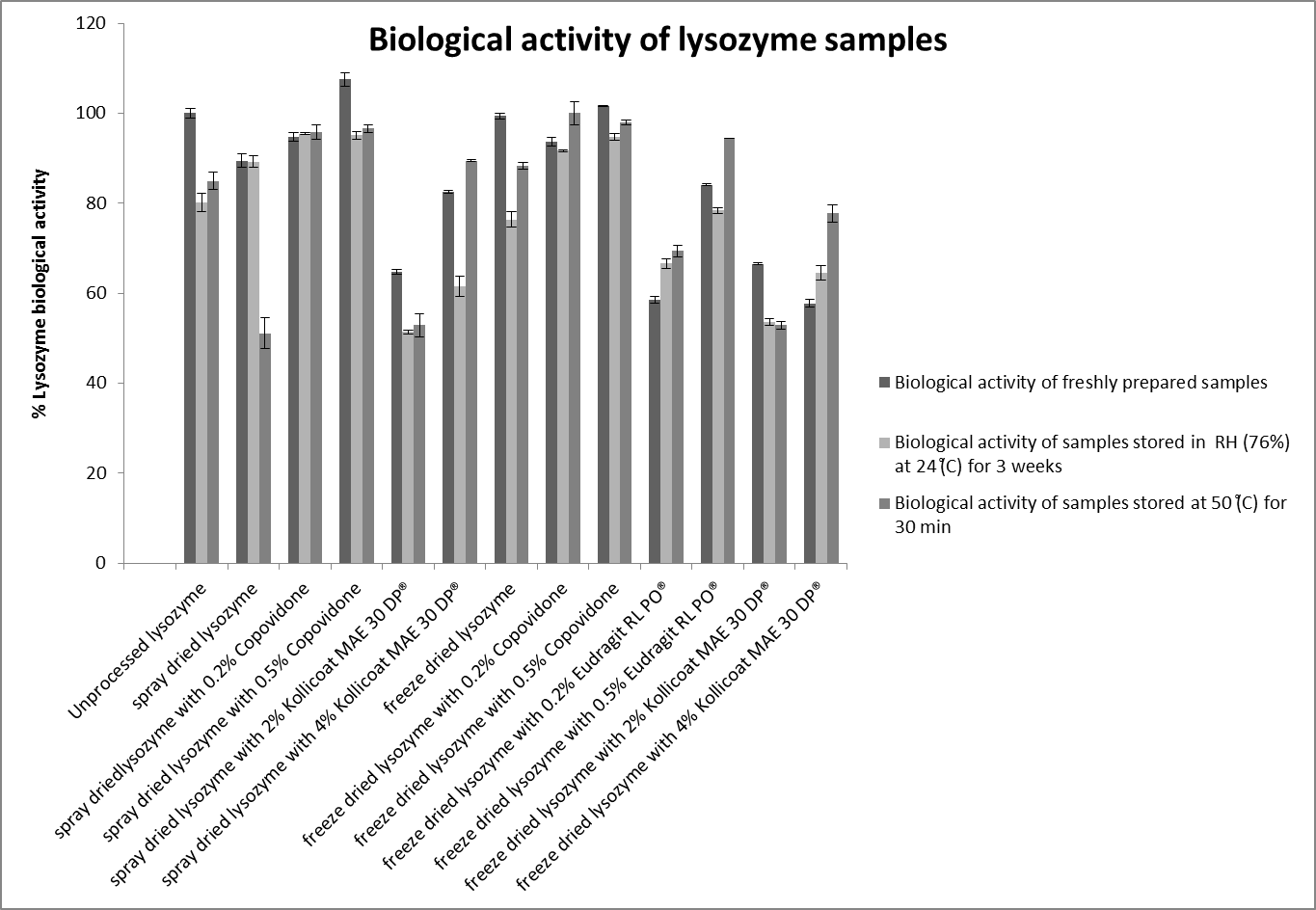 Fig. 4: Biological activity percentage of protein samples pre- and post-storage; 3 weeks at 76% RH and 24 °C (solid forms) and at 50 °C for 30 min (liquid forms).Table 1: % Yield results for spray-dried lysozymeTable 2: Apparent denaturation temperatures, Tm, of lysozyme samples as determined by Differential Scanning Calorimetry (DSC)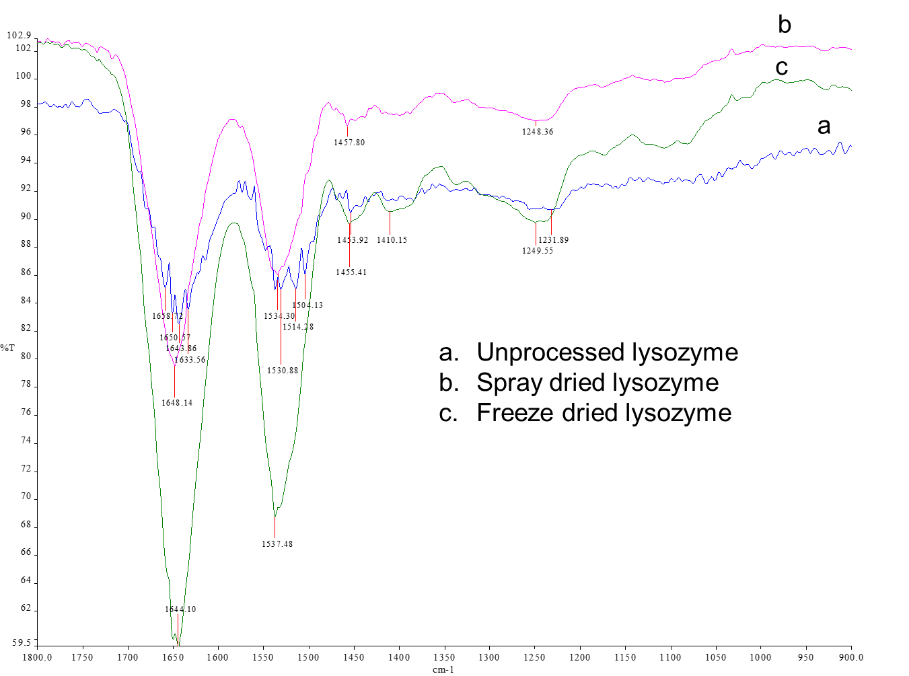 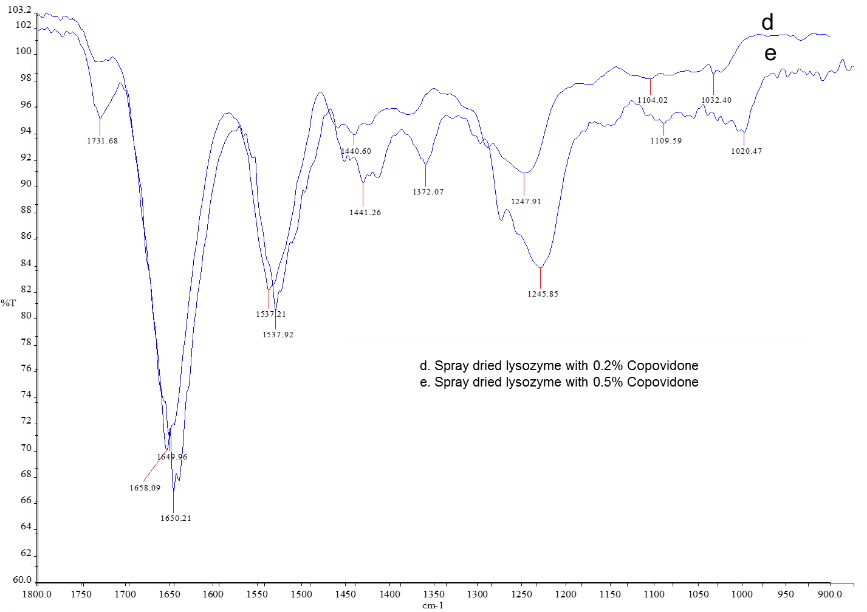 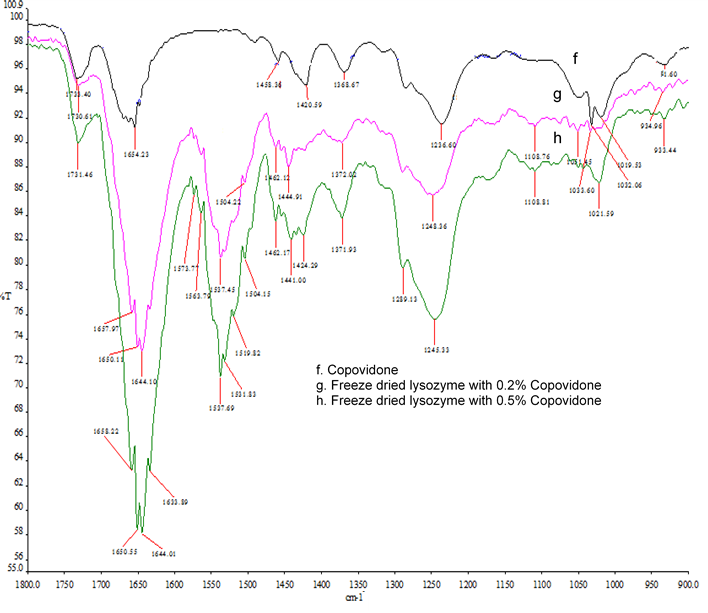 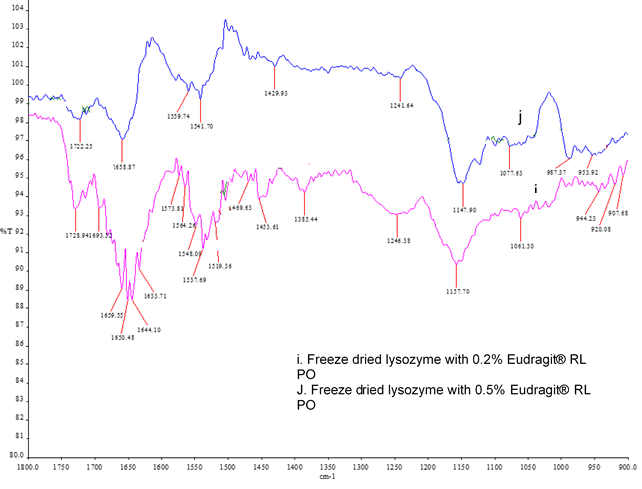 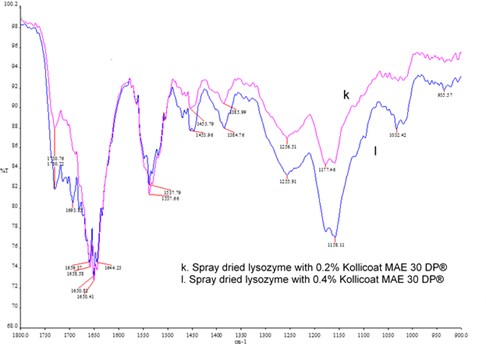 Formulations% yield of spray-dried lysozymeSpray-dried lysozyme65.5Spray-dried lysozyme with 0.2% Copovidone60.9Spray-dried lysozyme with 0.5% Copovidone61.7Spray-dried lysozyme with 2% Kollicoat® MAE 30 DP70Spray-dried lysozyme with 4% Kollicoat® MAE 30 DP71.4FormulationsApparent Denaturation Temperature (Tm, °C)FormulationsApparent Denaturation Temperature (Tm, °C)Unprocessed lysozyme as received201.3Freeze dried Lysozyme 1% w/v199.9Freeze dried Lysozyme 1% w/v and Copovidone 0.2 %w/v192.2Freeze dried Lysozyme 1% w/v and Copovidone 0.5 %w/v181.7Lysozyme 1% w/v and Eudragit® RL PO 0.2 %w/v197.2Lysozyme 1% w/v and Eudragit® RL PO 0.5 %w/v199.4Lysozyme 1% w/v and Kollicoat® MAE 30 DP
4 %v/v192.6Lysozyme 1% w/v and Kollicoat® MAE 30 DP 
2 %v/v  193.6Spray dried Lysozyme 1% w/v200.1Spray dried Lysozyme 1% w/v and Copovidone 0.2 %w/v194.5Spray dried Lysozyme 1% w/v and Copovidone 0.5 %w/v185.4Spray dried Lysozyme 1% w/v and Kollicoat® MAE 30 DP 4 %v/v192.0Spray dried Lysozyme 1% w/v and Kollicoat® MAE 30 DP 2 %v/v  195.8